Shavington Academy‘Together we enjoy, create, aspire and achieve’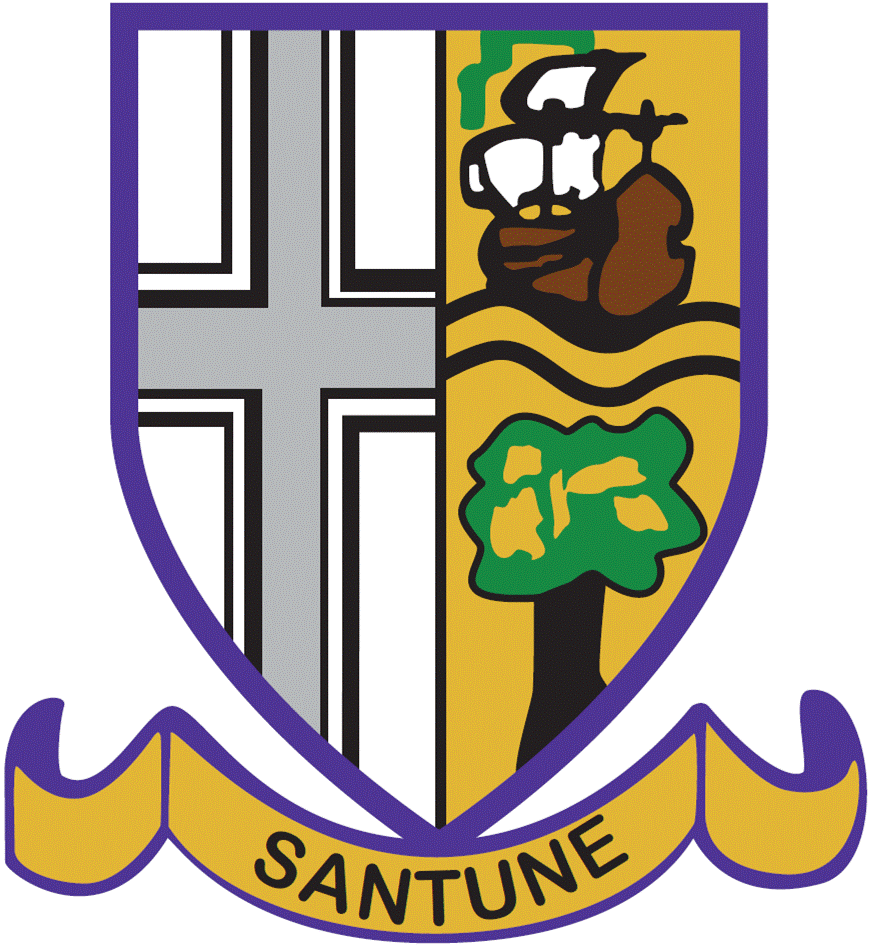 Applications are invited for a full- time permanent Teacher of PE & Science From 1st September 2018M1- UP3£22,917-£38,633Background InformationWe are very keen to appoint a well -qualified Teacher of PE who has the ability and willingness to also teach Science, to join our growing team. The post arises as we review our capacity to deliver a well-balanced and enriching curriculum to our growing academy population, in addition to a colleague securing a post in another school.Due to our popularity, we are over subscribed for admission September 2018, with a maximum Pupil Admission of 850 for the current building. Housing developments locally and the academy’s growing reputation suggest that we will grow to this size in the next few years.  We feel that we are a school with high aspirations and this judgement was validated by a full OfSTED inspection in May 2014 when we were graded ‘Good’ in all areas.  Our Progress 8 score for 2017 was +.1. In the recently published league tables we are in the top ten of Cheshire East secondary schools, alongside good and outstanding schools.The post offers the opportunity for a committed teacher to work with a talented and successful PE department that offers both GCSE and Btec PE to significant numbers of the school population.  PE is also popular in lower school and we enter a range of teams into sporting fixtures across the Sandbach Schools Partnership, Crewe Partnership and Cheshire Schools.  Participation is high in core PE lessons and pupils are proud to represent their academy in wider context.  We benefit from extensive playing fields in addition to tennis courts, a small dance studio, and use of the adjoining Leisure Centre. There is also a requirement for the successful post holder to teach Key Stage 3 Science. The Science department has chemistry, physics and biology specialists within it and operate shared schemes and lesson resources.  Studying science in real life contexts is a priority for us, and extra-curricular opportunities are popular, such as Operating Theatre Live, Air Products, Bentley workshops, HS2, etc.  In addition to this supportive environment, the academy is committed to providing a funded Subject Knowledge Enhancement in Science for the successful candidate in the near future, should it be beneficial. Tours of the academy are welcome, though we appreciate the tight turnaround of this process may make that difficult. Rest assured that the opportunity to tour the academy and see a normal academy day will be provided on the day of interview.ApplicationsThe post is advertised for a September start and is open to Newly Qualified and experienced teachers. Informal inquiries prior to application should be made to dskelding@shavington.academy, Curriculum Leader of PE or lfarr@shavington.academy,  Curriculum Leader for Science.  To apply for this post, and join this growing team, please complete an application form, available from the website and provide a supporting statement of no more than two sides of A4 on your suitability for the post and the school, with reference to your areas of expertise.  The closing date for applications is Wednesday 23rd May at noon.  Interviews are scheduled for Friday 25th May. All applications should be returned by email to recruitment@shavington.academy.   Curriculum Vitae cannot be acceptedMany thanks for your interest in Shavington Academy.  With kind regards,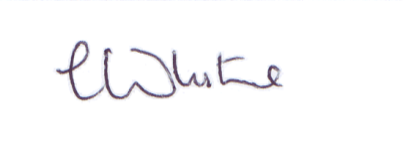 Mrs C WhiteHead Teacher